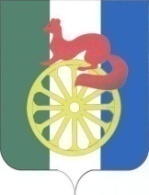 АДМИНИСТРАЦИЯ ГОРОДА БАРАБИНСКА БАРАБИНСКОГО РАЙОНА НОВОСИБИРСКОЙ ОБЛАСТИПОСТАНОВЛЕНИЕ 25.05.2017  № 349О внесении изменений в постановление администрациигорода Барабинска Барабинского района Новосибирской области«Об утверждении муниципальной  программы  «Развитие субъектов малого и среднего предпринимательства в городе Барабинске Барабинского района Новосибирской области на 2015-2017 годы»от 19.12.2014 № 658В соответствии со статьей 78 Бюджетного кодекса Российской Федерации, руководствуясь Федеральным законом «Об общих принципах организации местного самоуправления в Российской Федерации» от 06.10.2003 № 131-ФЗ, постановлением Правительства Российской Федерации от 06.09.2016 № 887 «Об общих требованиях к нормативным правовым актам, муниципальным правовым актам, регулирующим предоставление субсидий юридическим лицам (за исключением субсидий государственным (муниципальным) учреждениям), индивидуальным предпринимателям, а также физическим лицам – производителям товаров, работ, услуг», Уставом города Барабинска Барабинского района Новосибирской области,ПОСТАНОВЛЯЮ:1. Внести изменения в муниципальную  программу «Развитие субъектов малого и среднего предпринимательства в городе Барабинске Барабинского района Новосибирской области на 2015-2017 годы», утвержденную постановлением от 19.12.2014 № 658, изложив раздел 9 в редакции согласно приложению к настоящему постановлению.2. Признать утратившим силу постановление администрации города Барабинска Барабинского района Новосибирской области от 09.06.2015 № 406 «Об утверждении Порядка предоставления субсидий юридическим лицам (за исключением субсидий государственным (муниципальным) учреждениям), индивидуальным предпринимателям – производителям товаров, работ, услуг в рамках реализации муниципальной программы «Развитие субъектов малого и среднего предпринимательства в городе Барабинске Барабинского района Новосибирской области на 2015-2017 годы».3. Управлению делами опубликовать настоящее постановление в газете «Барабинские ведомости» и разместить на официальном сайте администрации города Барабинска администрация-барабинска.рф.3. Контроль за исполнением постановления возложить на заместителя главы администрации Боброва Р.В.        Глава города Барабинска                                                                    М.А. Овсянников                                                                                     Приложение к постановлению администрациигорода Барабинска Барабинскогорайона Новосибирской области    от 25.05.2017   № 3499.  Порядок предоставления субсидий юридическим лицам (за исключением субсидий государственным (муниципальным) учреждениям, индивидуальным предпринимателям – производителям товаров, работ, услуг на реализацию мероприятий Программы1. Настоящий Порядок предоставления субсидий (далее – Порядок) разработан в соответствии со статьей 78 Бюджетного кодекса Российской Федерации, Федеральным законом от 24.07.2007 № 209-ФЗ "О развитии малого и среднего предпринимательства в Российской Федерации" (далее - ФЗ N 209), постановлением Правительства Российской Федерации от 06.09.2016 № 887 «Об общих требованиях к нормативным правовым актам, муниципальным правовым актам, регулирующим предоставление субсидий юридическим лицам (за исключением субсидий государственным (муниципальным) учреждениям), индивидуальным предпринимателям, а также физическим лицам – производителям товаров, работ, услуг», Законом Новосибирской области от 02.07.2008 N 245-ОЗ "О развитии малого и среднего предпринимательства в Новосибирской области", иными нормативными правовыми актами Новосибирской области и устанавливает общие правила предоставления субсидий за счёт средств местного бюджета города Барабинска Барабинского района Новосибирской области (далее – г. Барабинска), в том числе средств местного бюджета г. Барабинска, источником финансового обеспечения, которых являются субсидии из областного бюджета, юридическим лицам (за исключением субсидий государственным (муниципальным) учреждениям), индивидуальным предпринимателям – производителям товаров, работ, услуг в рамках реализации Программы.2. Цель предоставления субсидий – оказание финансовой поддержки субъектам малого и среднего предпринимательства (далее по тексту – СМиСП) в следующих формах:субсидирование части затрат на обновление основных средств;субсидирование части затрат на реализацию бизнес-плана предпринимательского проекта юридического лица (индивидуального предпринимателя)  начинающего собственный бизнес.3. Финансовая поддержка СМиСП предоставляется главным распорядителем бюджетных средств местного бюджета г. Барабинска – администрацией г. Барабинска по результатам конкурсного отбора, организатором которого является отдел.4. Оказание финансовой поддержки СМиСП осуществляется в пределах лимитов бюджетных обязательств, утверждённых на реализацию соответствующего мероприятия Программы.Величина финансовой поддержки и порядок её предоставления установлены в приложении № 1 к настоящему Порядку.При оказании финансовой поддержки не подлежат субсидированию затраты, на субсидирование которых ранее была предоставлена финансовая поддержка в рамках иных мероприятий Программы или мероприятий иных программ, предусматривающих в том числе оказание финансовой поддержки СМиСП.  Проведение конкурсных процедур по отбору СМиСП, претендующих на получение финансовой поддержки, осуществляется в пределах объема средств, предусмотренных в составе местного бюджета г. Барабинска на соответствующий финансовый период, в том числе местного бюджета г. Барабинска, источником финансового обеспечения которого являются субсидии из областного бюджета.5. Получателями финансовой поддержки являются юридические лица и индивидуальные предприниматели, отнесённые в соответствии  с ФЗ N 209 к СМиСП и внесенные в единый реестр субъектов малого и среднего предпринимательства, а также, зарегистрированные и осуществляющие деятельность в г. Барабинске.6. Финансовая поддержка предоставляется при выполнении СМиСП следующих условий:1) не является кредитной организацией, страховой организацией (за исключением потребительского кооператива), инвестиционным фондом, негосударственным пенсионным фондам, профессиональным участником рынка ценных бумаг, ломбардом;2) не является участником соглашений о разделе продукции;3) не является в порядке, установленном законодательством Российской Федерации о валютном регулировании и валютном контроле, нерезидентом Российской Федерации за исключением случаев, предусмотренных международными договорами Российской Федерации;4) не осуществляет предпринимательскую деятельность в сфере игорного бизнеса;5) не осуществляет производство и (или) реализацию подакцизных товаров, а также добычу и (или) реализацию полезных ископаемых, за исключением общераспространенных полезных ископаемых;6) на первое число месяца, предшествующего месяцу, в котором планируется заключение договора о предоставлении субсидии:а) должна отсутствовать задолженность по налогам, сборам и иным обязательным платежам в бюджеты бюджетной системы Российской Федерации, по страховым взносам в Пенсионный фонд Российской Федерации, Фонд социального страхования Российской Федерации, Федеральный фонд обязательного медицинского страхования и Территориальный фонд обязательного медицинского страхования Новосибирской области, срок исполнения по которым наступил в соответствии с законодательством Российской Федерации;б) не должен находиться в процессе реорганизации, ликвидации, банкротства и не должен иметь ограничения на осуществление хозяйственной деятельности;7) представлены документы, определённые настоящим Порядком (за исключением документов, запрашиваемых отделом в порядке межведомственного взаимодействия), соответствующие законодательству Российской Федерации и требованиям, установленным к этим документам в соответствии с настоящим Порядком, являющиеся достоверными и позволяющие рассчитать размер субсидии;8) истекли сроки ранее оказанной аналогичной поддержки (поддержки, условия, оказания которой совпадают, включая форму, вид поддержки и цели ее оказания);9) с момента признания СМиСП, допустившим нарушение порядка и условий оказания финансовой поддержки, в том числе не обеспечившим целевого использования средств поддержки, прошло более трех лет;10) по итогам работы за последний отчетный год (за исключением финансовой поддержки в форме субсидирования части затрат на реализацию бизнес-плана предпринимательского проекта юридического лица (индивидуального предпринимателя) начинающего собственный бизнес:а) обеспечить безубыточность деятельности. Деятельность признается безубыточной в случае положительного значения показателя чистой прибыли (чистого дохода);б) для СМиСП, действующих с момента государственной регистрации более двух или трех лет, по состоянию на первое января года оказания финансовой поддержки – обеспечение уровня среднемесячной заработной платы одного работника не менее установленной величины прожиточного минимума для трудоспособного населения Новосибирской области за соответствующий отчетный год;11) наличие расчетного счета СМиСП, открытого в учреждениях Центрального банка Российской Федерации или российских кредитных организациях.7. Сообщение о приёме заявок СМиСП на оказание финансовой поддержки, в котором указываются формы финансовой поддержки, по которым осуществляется приём заявок, срок приёма заявок и возможные способы подачи заявок публикуется отделом на официальном сайте администрации г. Барабинска в информационно-телекоммуникационной сети Интернет не позднее, чем за четырнадцать дней до начала приёма заявок.8. Претенденты на получение финансовой поддержки за счёт средств местного бюджета г. Барабинска, в том числе местного бюджета г. Барабинска, источником финансового обеспечения которого являются субсидии из областного бюджета (далее – заявители) представляют в отдел заявку по форме согласно приложению № 2 к настоящему Порядку с приложением документов, предусмотренных для каждой формы финансовой поддержки в соответствии с приложением № 3 к настоящему Порядку (далее – документы). Вновь созданные юридические лица и вновь зарегистрированные индивидуальные предприниматели (в соответствии с отметкой в едином реестре субъектов малого и среднего предпринимательства) заявляют о соответствии условиям отнесения к субъектам малого и среднего предпринимательства, установленным ФЗ № 209, по форме в соответствии с приложением № 4 к настоящему Порядку.Все страницы документов должны быть четкими и читаемыми. Если какой-либо из документов подается на иностранном языке, то к нему прикладывается перевод на русский язык, заверенный заявителем. При подаче заявки и приложенных к ней документов выдается расписка в приёме документов с указанием даты подачи заявки, фамилий и инициалов лиц, представивших и принявших документы.Заявка на оказание финансовой поддержки может быть подана через государственную информационную систему "Портал государственных и муниципальных услуг Новосибирской области" по адресу: http://54.gosuslugi.ru.9.  Заявка регистрируется в день подачи с указанием номера и даты регистрации.10. Зарегистрированные заявки не возвращаются.11. Ответственность за сохранность заявки несёт лицо, принявшее заявку.12. Отдел в течение двух месяцев после окончания срока приёма заявок (за исключением финансовой поддержки в форме субсидирования части затрат на реализацию бизнес-плана предпринимательского проекта юридического лица (индивидуального предпринимателя) начинающего собственный бизнес и за исключением заявок, поданных с нарушением условий, указанных в пункте 6 настоящего Порядка) ранжирует по сумме баллов, проставленных по следующим критериям:Итоговое количество баллов заявки вычисляется как сумма баллов, присвоенных заявке по каждому из критериев.В случае равенства количества баллов между заявителями приоритетность отдается заявителям с большей выручкой (доходом) от реализации товаров (работ, услуг) на одного работника СМиСП за год, предшествующий году оказания финансовой поддержки.В случае равенства выручки (дохода) от реализации товаров (работ, услуг) на одного работника приоритетность отдается заявителю, заявка которого поступила раньше.По заявкам, которые набрали наибольшее количество баллов в пределах лимитов бюджетных обязательств, утвержденных на реализацию соответствующего мероприятия Программы, отдел готовит заключения с расчетом суммы финансовой поддержки (далее – заключения) и направляет их в комиссию по развитию малого и среднего предпринимательства, созданную постановлением администрации г. Барабинска от  24.04.2016 № 351  «О создании комиссии по развитию малого и среднего предпринимательства» (далее – комиссия) для рассмотрения.13. По заявкам субъектов малого предпринимательства, претендующих на получение финансовой поддержки в форме субсидирования части затрат на реализацию бизнес-плана предпринимательского проекта юридического лица (индивидуального предпринимателя) начинающего собственный бизнес, отдел в течение двух месяцев после окончания приема заявок (за исключением заявок, поданных с нарушением условий, указанных в пункте 6 настоящего Порядка) готовит заключения с предложениями об оказании финансовой поддержки или об отказе в финансовой поддержке с указанием оснований отказа (далее - заключения) и направляет их в Комиссию для рассмотрения.СМиСП, которые не выполнили условия, указанные в пункте 6 настоящего Порядка, в течение двух месяцев после окончания срока приёма заявок отделом направляются уведомления об отказе в предоставлении финансовой поддержки в письменном виде (в электронной форме - при наличии в заявке информации об электронном адресе заявителя).13. Заявители вправе:в любое время до рассмотрения заявки на заседании Комиссии ознакомиться с заключением по их заявкам и в случае несогласия с заключением отдела в течение 5 дней со дня ознакомления с заключением подать апелляцию в Комиссию;отозвать заявку путем направления председателю Комиссии официального письменного уведомления (датой отзыва является дата регистрации официального письменного уведомления заявителя).14. Комиссия в течение месяца со дня получения заключений с приложением заявок и документов рассматривает их на своих заседаниях.При рассмотрении заявок на оказание финансовой поддержки в форме субсидирования части затрат на реализацию бизнес-плана предпринимательского проекта юридического лица (индивидуального предпринимателя) начинающего собственный бизнес Комиссией оцениваются бизнес-планы предпринимательских проектов по следующим позициям с проставлением баллов:Финансовая поддержка предоставляется заявителям, набравшим наибольшее количество баллов.15. Результаты заседания Комиссии оформляются протоколами и подписываются председателем Комиссии, а в его отсутствие - заместителем председателя Комиссии, а также секретарем Комиссии.Выписка из протокола с результатами размещается в информационно-коммуникационной сети Интернет на официальном сайте администрации г. Барабинска в течение 5 дней со дня заседания Комиссии.17. Каждый заявитель должен быть проинформирован отделом о принятом решении в течение 5 дней со дня заседания Комиссии, в случае отказа - в письменном виде (в электронной форме - при наличии в заявке информации об электронном адресе заявителя) в указанный срок.18. С заявителями, в отношении которых Комиссией было принято решение об оказании финансовой поддержки, администрация г. Барабинска в течение 10 рабочих дней со дня заседания Комиссии заключает договоры о предоставлении субсидии (далее – договор).Форма договора утверждается Администрацией г. Барабинска в соответствии с типовой формой, установленной Управлением финансов и налоговой политики Администрации г. Барабинска (основание: Постановление Правительства Российской Федерации от 06.09.2016 № 887).В договоре должны содержаться положения о порядке и сроках перечисления субсидий, требования к содержанию и срокам предоставления отчета, порядке возврата субсидий, показатели результативности предоставления субсидии (в соответствии с приложением № 1 к настоящему Порядку), согласие получателя субсидии на осуществление Администрацией г. Барабинска и органами муниципального финансового контроля проверок соблюдения СМиСП – получателями субсидий условий, целей и порядка их предоставления.Администрация г. Барабинска в договорах о предоставлении субсидий предусматривает положение о праве Администрации г. Барабинска приостанавливать перечисление субсидий до погашения получателем субсидий недоимки по платежам в бюджеты бюджетной системы Российской Федерации.Договор подписывается лично руководителем юридического лица (индивидуальным предпринимателем) с предъявлением паспорта.19. Перечисление субсидии осуществляется до 30 декабря года оказания финансовой поддержки.Субсидии предоставляются путем перечисления денежных средств с лицевого счета Администрации г. Барабинска, открытого в Управлении Федерального казначейства на расчетный счет получателя субсидии, открытый в учреждениях Центрального банка Российской Федерации или российских кредитных организациях.20. Для осуществления контроля получатели субсидии представляют в отдел в срок до 1 марта года, следующего за годом, в котором были предоставлены субсидии, следующую отчетность:таблицу по экономическим показателям деятельности СМиСП (приложение № 5), заверенную подписью и печатью (при наличии печати);пояснительную записку, объясняющую результаты предоставления субсидий, в том числе изменения финансово-экономических показателей и платежей в консолидированный бюджет Новосибирской области, заверенную подписью и печатью (при наличии печати).К отчетности прилагаются:налоговая декларация (для СМиСП, применяющих упрощенную систему налогообложения, для СМиСП, применяющих систему налогообложения в виде единого налога на вмененный доход для отдельных видов деятельности), за исключением СМиСП, получивших финансовую поддержку в форме субсидий начинающим субъектам малого предпринимательства;форма сведений о среднесписочной численности работников за предшествующий календарный год (форма КНД 1110018, утвержденная приказом Федеральной налоговой службы от 29.03.2007 № ММ-3-25/174 2@ с отметкой налогового органа, заверенная СМиСП.21. Получатели субсидий несут ответственность за достоверность представленных сведений об использовании субсидий в соответствии с действующим законодательством Российской Федерации.22. Администрация г. Барабинска и орган муниципального финансового контроля осуществляют контроль за соблюдением условий, целей и порядка предоставления субсидий их получателями.23. В случае нарушения СМиСП по итогам года предоставления субсидий условий предоставления субсидий, выявленных по фактам проверок, проведенных Администрацией г. Барабинска и органом муниципального финансового контроля, субсидии подлежат возврату в местный бюджет в течение тридцати рабочих дней со дня предъявления Администрацией г. Барабинска требования о возврате, а в случае невозврата субсидии в указанные сроки Администрация г. Барабинска обязана принять меры для возврата субсидий в судебном порядке.В случае если СМиСП по итогам года предоставления субсидий допущены нарушения обязательств по выполнению показателей результативности использования субсидии, выявленных по фактам проверок, проведённых Администрацией г. Барабинска и органом муниципального финансового контроля, субсидии подлежат возврату в местный бюджет г. Барабинска в размере пропорционально недостижению показателей результативности использования субсидии в течение тридцати рабочих дней со дня предъявления Администрацией г. Барабинска требования о возврате, а в случае невозврата субсидий в указанные сроки Администрация г. Барабинска обязана принять меры для возврата субсидий в судебном порядке.Приложение № 3к Порядку оказания финансовойподдержки субъектам малого и среднегопредпринимательстваПеречень 
документов для оказания финансовой поддержки субъектам малого и среднего предпринимательства
1. Документы, необходимые для предоставления субсидии на компенсацию части затрат на обновление основных средств1) заявка на оказание финансовой поддержки;2) копия расчёта по начисленным и уплаченным страховым взносам на обязательное социальное страхование на случай временной нетрудоспособности и с связи с материнством и по обязательному социальному страхованию от несчастных случаев на производстве и профессиональных заболеваний, а также по расходам на выплату страхового обеспечения (форма 4-ФСС РФ) за год, предшествующий году оказания финансовой поддержки, о отметкой Фонда социального страхования, заверенная заявителем;3) копии документов по финансово-хозяйственной деятельности СМиСП, заверенные заявителем:СМиСП, применяющие упрощенную систему налогообложения, представляют налоговые декларации за один последний финансовый год с отметкой налогового органа;СМиСП, применяющие систему налогообложения в виде единого налога на вмененный доход для отдельных видов деятельности, представляют налоговую декларацию за четвертый квартал года, предшествующего году оказания финансовой поддержки, с отметкой налогового органа; индивидуальные предприниматели, применяющие патентную систему налогообложения, представляют патент на право применения патентной системы налогообложения;4) копии договоров купли-продажи (постановки) оборудования или счетов и актов приема-передачи оборудования или товарных накладных, заверенные заявителем;5) копии платежных документов, подтверждающих затраты на обновление основных средств, заверенные заявителем;6) раздел 2 Акта совместной сверки расчётов по налогам, сборам, пеням, штрафам, процентам по форме, утвержденной приказом Федеральной налоговой службы от 20.08.2007 № ММ-3-25/494@ «Об утверждении формы Акта совместной сверки расчетов по налогам, сборам, пеням, штрафам, процентам», в полном объеме по всем уплаченным налогам в федеральный бюджет, консолидированный бюджет Новосибирской области, во внебюджетные фонды за год, предшествующий году оказания финансовой поддержки, с отметкой налогового органа;7) справка-подтверждение основного вида экономической деятельности (приложение № 2 к Порядку подтверждения основного вида экономической деятельности страхователя по обязательному социальному страхованию от несчастных случаев на производстве и профессиональных заболеваний – юридические лица, а также видов экономической деятельности подразделений страхователя, являющихся самостоятельными классифицированными единицами, утверждённому приказом Министерства здравоохранения и социального развития Российской Федерации от 31.01.2006 № 55) за последний финансовый год, подписанная заявителем;8) таблица по экономическим показателям деятельности СМиСП (таблица № 1);9) технико-экономическое обоснование приобретения основных средств в целях создания, и (или) развития, и (или) модернизации производства товаров (работ, услуг);10) копия документа, подтверждающего дату производства основных средств, заверенная заявителем;11) копии документов, подтверждающих постановку на баланс приобретенных основных средств, заверенные заявителем;12) копия паспорта гражданина Российской Федерации, заверенная заявителем, - для индивидуальных предпринимателей;13) форма сведений о среднесписочной численности работников за предшествующий календарный год (форма КНД 1110018, утвержденная приказом Федеральной налоговой службы от 29.03.2007 № ММ-3-25/174@*;14) заявление о соответствии вновь созданного юридического лица и вновь зарегистрированного индивидуального предпринимателя (в соответствии с отметкой в едином реестре субъектов малого и среднего предпринимательства) условиям отнесения к субъектам малого и среднего предпринимательства.2. Документы, необходимые для предоставления субсидии на реализацию бизнес-плана предпринимательского проекта юридического лица (индивидуального предпринимателя)  начинающего собственный бизнес 1) заявка на оказание финансовой поддержки;2) копии документов по финансово-хозяйственной деятельности СМП, заверенные заявителем:СМП, применяющие упрощенную систему налогообложения, представляют налоговую декларацию за последний финансовый год с отметкой налогового органа;СМП, применяющие систему налогообложения в виде единого налога на вмененный доход для отдельных видов деятельности, представляют налоговую декларацию за четвертый квартал года, предшествующего году оказания финансовой поддержки, с отметкой налогового органа;Индивидуальные предприниматели, применяющие патентную систему налогообложения, представляют патент на право применения патентной системы налогообложения;3) резюме бизнес-плана предпринимательского проекта;4) бизнес-план предпринимательского проекта, соответствующий основному виду деятельности юридического лица (индивидуального предпринимателя);5) копии платежных документов, подтверждающих затраты произведенные в соответствии с бизнес-планом предпринимательского проекта, заверенные заявителем;6) таблица по экономическим показателям деятельности СМП в зависимости от системы налогообложения (таблица № 2);7) копия паспорта гражданина Российской Федерации, заверенная заявителем, - для индивидуальных предпринимателей;8) копия расчета по начисленным и уплаченным страховым взносам на обязательное социальное страхование на случай временной нетрудоспособности и с связи с материнством и по обязательному социальному страхованию от несчастных случаев на производстве и профессиональных заболеваний, а также по расходам на выплату страхового обеспечения (Форма 4_ФСС, утвержденная приказом Фонда социального страхования Российской Федерации от 26.02.2015 № 59) за год, предшествующий году оказания финансовой поддержки, с отметкой Фонда социального страхования, заверенная заявителем;13) форма сведений о среднесписочной численности работников за предшествующий календарный год (Форма по КНД 1110018, утвержденная приказом Федеральной налоговой службы от 29.03.2007 № ММ-3-25/174@*;14) заявление о соответствии вновь созданного юридического лица и вновь зарегистрированного индивидуального предпринимателя (в соответствии с отметкой в едином реестре субъектов малого и среднего предпринимательства) условиям отнесения к субъектам малого и среднего предпринимательства, установленным Федеральным законом от 24.07.2007 № 209-ФЗ «О развитии малого и среднего предпринимательства в Российской Федерации» по утверждённой форме.Примечание:* Указанный документ (информация) запрашивается  отделом в порядке межведомственного взаимодействия не позднее пяти рабочих дней после окончания срока приема заявок. При этом заявитель вправе представить указанный документ (информацию) в отдел по собственной инициативе.Применяемые сокращения:СМиСП - субъекты малого и среднего предпринимательства;СМП - субъекты малого предпринимательства.Приложение № 1к Порядку предоставления субсидийюридическим лицам (за исключениемсубсидий государственным (муниципальным)учреждениям), индивидуальным предпринимателям-производителям товаров работ, услуг на реализацию мероприятий муниципальной программы «Развитиесубъектов малого и среднего предпринимательствав городе Барабинске Барабинского районаНовосибирской области на 2015 – 2017 годы»Условия и порядок предоставления финансовой поддержки определенным категориям субъектов малого и среднего предпринимательства * Учитывается только численность среднесписочного состава (без внешних совместителей).**Основным видом деятельности является тот вид деятельности, выручка от которого в отчетном периоде составляет более 50 процентов от общей суммы выручки от реализации товаров, работ и услуг.***Учитываются следующие налоговые платежи:для СМиСП, применяющих упрощенную систему налогообложения, - платежи по налогу на доходы физических лиц и по налогу, уплачиваемому при применении упрощенной системы налогообложения, по транспортному налогу, земельному налогу;для СМиСП, применяющих систему налогообложения в виде единого налога на вмененный доход для отдельных видов деятельности, - платежи по единому налогу на вмененный доход для отдельных видов деятельности и по налогу на доходы физических лиц, по транспортному налогу, земельному налогу;Приложение № 4к Порядку оказания финансовойподдержки субъектам малого и среднегопредпринимательстваЗаявление о соответствии вновь созданного юридического лица и вновь зарегистрированного индивидуального предпринимателя условиям отнесения к субъектам малого и среднего предпринимательства, установленным Федеральным законом от 24.07.2007 №  209-ФЗ «О развитии малого и среднего предпринимательства в Российской Федерации»Настоящим заявляю, что___________________________________________________________________________________________(указывается полное наименование юридического лица, фамилия, имя, отчество (последнее – при наличии) индивидуального предпринимателя)ИНН:________________________________________________________(указывается идентификационный номер налогоплательщика (ИНН) юридического лица или физического лица, зарегистрированного в качестве индивидуального предпринимателя)дата государственной регистрации: ______________________________(указывается дата государственной регистрации юридического лица или индивидуального предпринимателя)соответствует условиям отнесения к субъектам малого и среднего предпринимательства, установленным Федеральным законом от 24.07.2007 № 209-ФЗ «О развитии малого и среднего предпринимательства в Российской Федерации».______________________________________                      ___________ФИО (последнее – при наличии) подписавшего, должность                                               подпись«__» _____________ 20__ г.М.П. (при наличии)Таблица экономических показателей деятельностиСМиСП для получения финансовой поддержкиТаблица № 1Экономические показатели деятельности СМиСП,применяющего упрощенную систему налогообложения,патентную систему налогообложения, систему налогообложениядля сельскохозяйственных товаропроизводителей, системуналогообложения в виде единого налога на вмененныйдоход для отдельных видов деятельностиНаименование СМиСП ____________________________________________________________________________________________________Руководитель организации _____________ (___________________)(индивидуальный предприниматель)Таблица экономических показателей деятельностиСМиСП, начинающего собственный бизнес, для получения финансовой поддержкиТаблица № 2Экономические показатели деятельности СМП, применяющегоупрощенную систему налогообложения, патентную системуналогообложения, систему налогообложения длясельскохозяйственных товаропроизводителей, системуналогообложения в виде единого налога на вмененныйдоход для отдельных видов деятельностиНаименование СМиСП __________________________________________________________________________________________________Руководитель организации _____________ (___________________)(индивидуальный предприниматель)*При заполнении таблиц учитываются данные по трем годам, предшествовавшим году начала оказания финансовой поддержки.Пример: если финансовая поддержка была оказана в 2017 году, то предшествующие годы – 2016 (1-й год, предшествующий финансовой поддержке), 2015 (2-й год, предшествующий финансовой поддержке) и 2014 (3-й год, предшествующий финансовой поддержке).**Заполняется СМиСП, применяющими систему налогообложения в виде единого налога на вмененный доход для отдельных видов деятельности. В скобках указывается отчетный период (1 квартал, полугодие, 9 месяцев).***Доход за вычетом суммы расходов и уплаченных налогов.Приложение № 5к Порядку оказания финансовой поддержкисубъектам малого и среднегопредпринимательстваЭкономические показатели деятельности СМиСП, применяющегоупрощенную систему налогообложения, патентную системуналогообложения, систему налогообложения длясельскохозяйственных товаропроизводителей, системуналогообложения в виде единого налога на вмененныйдоход для отдельных видов деятельностиНаименование СМиСП ______________________________________________________________________________________________Наименование формы финансовой поддержки ____________________________________________________________________________Руководитель организации _____________ (___________________)(индивидуальный предприниматель)Примечания:*При заполнении таблиц учитываются данные по двум годам, предшествовавшим году начала оказания финансовой поддержки.Пример: если оказание финансовой поддержки начато в 2017 году, то предшествующие годы – 2016 (1-й год, предшествующий финансовой поддержке) и 2015 (2-й год, предшествующий финансовой поддержке).**Доход за вычетом суммы расходов и уплаченных налогов.1Налоговая нагрузкаRi=(Ni – Nmin) x 300 / (Nmax – N min)Ri –количество баллов, присуждаемое i-й заявке по указанному критерию;Ni – значение налоговой нагрузки i-й заявителяNi – (сумма налоговых платежей заявителя в бюджетную систему Российской Федерации за год, предшествующий году оказания финансовой поддержки) / (выручка (доход) от реализации товаров (работ, услуг) заявителя за аналогичный период;Nmin – минимальное значение критерия из всех заявителей;Nmax – максимальное значение критерия из всех заявителей2 Среднегодовой темп роста выручки (доходов) за два года, предшествующих году предоставления субсидийRi = 0 баллов – среднегодовой темп роста выручки (доходов) менее 107 %;Ri = 100 баллов – среднегодовой темп роста выручки (доходов) 107 или больше, где  Т= (Vt) * (Vt-1)  * 100 %       Vt-1  Vt-2Ti – значение критерия i-ого заявителяVi – выручка (доход) заявителя за год, гдеT – год, предшествующий году предоставления субсидии1Степень детализации реализации бизнес-плана предпринимательского проекта в краткосрочной перспективе (до одного года) и обоснованности потребности в финансовых ресурсах для его реализации0 – 5 баллов0 – отсутствие детального бизнес-плана и обоснованности потребности в финансовых ресурсах;5 – высокая степень детализации бизнес-плана реализации предпринимательского проекта и обоснованности потребности в финансовых ресурсах2Степень обеспеченности материально-технической, ресурсной базой для реализации бизнес-плана предпринимательского проекта0 – 10 баллов0 – отсутствие материально-технической, ресурсной базы для реализации бизнес-плана предпринимательского проекта;10 – наличие собственной материально-технической, ресурсной базы для реализации бизнес-плана предпринимательского проекта, подтвержденной документально (копии документов на приобретение основных средств)3 Уровень квалификации персонала, реализующего бизнес-план предпринимательского проекта0 – 5 баллов0 – отсутствие квалифицированного персонала для реализации бизнес-плана предпринимательского проекта;5 – высокий уровень персонала, наличие образования и опыта работы, соответствующих профилю деятельности заявителя, подтвержденные документально (копии документов по основному персоналу, реализующему проект: дипломов, сертификатов, трудовых книжек и др.)4Обоснование востребованности товаров (работ, услуг) заявителя и реализации плана продаж0 – 5 баллов0 – отсутствие анализа рынка;5 – наличие подробного анализа рынка и документального подтверждения востребованности товаров (работ, услуг) заявителя (копии договоров на поставку, предварительных договоров и др.)5Срок окупаемости предпринимательского проекта0 – 2 балласвыше 3 лет – 0 баллов;от 1,5 до 3 лет – 1 балл;до 1,5 лет – 2 баллаNп/пФорма финансовой поддержкиКатегории получателейПоказатели результативностиВеличина финансовой поддержки и затраты, подлежащие субсидированию 1Субсидирование части затрат, на обновление основных средствСМиСП, зарегистрированные и осуществляющие деятельность в г. Барабинске более одного года с момента их государственной регистрации (по состоянию не первое января года оказания поддержки)Принятие обязательств по сохранению или созданию СМиСП дополнительных рабочих мест* в год оказания финансовой поддержки по сравнению с предшествующим годом из расчета 1 новое рабочее место на каждые 100 тыс. руб. субсидииВеличина субсидии составляет 50% фактически произведенных и документально подтвержденных затрат на приобретение оборудования (без НДС) в год оказания финансовой поддержки,  но не более 200 тысяч рублей на одного СМиСП.Сумма субсидии не должна превышать размер фактически уплаченных налогов в консолидированный бюджет Новосибирской области*** за год, предшествующий году оказания финансовой поддержки. Выплачивается единовременно  после принятия решения Комиссией.Субсидирование затрат на приобретение оборудования осуществляется в отношении: оборудования, устройств, механизмов, транспортных средств (за исключением легковых автомобилей и воздушных судов), станков, приборов, аппаратов, агрегатов (далее - оборудование), установок, инструментов, компьютерного программного обеспечения. Субсидии предоставляются на приобретения, произведённые не ранее чем за 12 месяцев до даты приобретения его получателем субсидии.Предоставляется один раз в течение срока действия Программы.2Субсидирование части затрат на реализацию бизнес-плана предпринимательского проекта юридического лица (индивидуального предпринимателя) начинающего собственный бизнес.СМП-получатели должны быть вновь зарегистрированными в г. Барабинске и действующими менее одного года с момента государственной регистрацииПринятие обязательств по обеспечению роста количества рабочих мест* в год оказания финансовой поддержки по сравнению с количеством рабочих мест на момент подачи заявки из расчёта: 1 новое рабочее место на каждые 150 тыс. рублей субсидии 50% от общих затратпо бизнес-плану предпринимательского проекта, но не более 150 тысяч рублей.Для расчёта принимаются фактически произведённые затраты юридического лица (индивидуального предпринимателя), совершённые с момента государственной регистрации юридического лица (индивидуального предпринимателя) до момента подачи заявки на получение финансовой поддержки.Субсидированию подлежат затраты, связанные с реализацией бизнес-плана предпринимательского проекта, соответствующего основному виду деятельности** юридического лица (индивидуального предпринимателя): на приобретение основных средств, компьютерного программного обеспечения, инструмента.Субсидия выплачивается единовременно после принятия Комиссией решения.Не подлежат возмещению затраты, на финансирование которых ранее была предоставлена субсидия по программе дополнительных мер, направленных на снижение напряжённости на рынке труда в Новосибирской области.№ п/пНаименование показателейГоды, предшествующие финансовой поддержке *Годы, предшествующие финансовой поддержке *Год оказания финансовой поддержкиГод оказания финансовой поддержки№ п/пНаименование показателейпоказатели за 2-й годпоказатели за 1-й годпоказа-тели за послед-ний отчет-ный период **показатели за год (план)1Доход, тыс. руб.2Расходы, тыс. рублей3Чистый доход***, тыс. рублей4Средняя численность работников (включая выполнявших работы по договорам гражданско-правового характера), всего, человек, из нее:4.1среднесписочного состава (численность работников без внешних совместителей)4.2внешних совместителей4.3по договорам гражданско-правового характера5Фонд начисленной заработной платы работников списочного состава, тыс. рублей6Среднемесячная заработная плата, руб. (п. 5 / п. 4.1 / кол-во месяцев)7Поступление налогов в консолидированный бюджет Новосибирской области (тыс. рублей), всего, в том числе:7.1налог на доходы физических лиц (НДФЛ)7.2единый налог (для упрощенной системы налогообложения)7.3налог для патентной системы налогообложения7.4единый сельскохозяйственный налог7.5единый налог на вмененный доход для отдельных видов деятельности7.6налог на имущество7.7транспортный налог7.8земельный налог7.9водный налог№ п/пНаименование показателейМомент подачи заявки на оказание финансовой поддержкиГод оказания финансовой поддержки, показатели за год (план)1Доход, тыс. рублей2Расходы, тыс. рублей3Чистый доход***, тыс. рублей4Средняя численность работников (включая выполнявших работы по договорам гражданско-правового характера), всего, человек, из нее:4.1среднесписочного состава (численность работников без внешних совместителей)4.2внешних совместителей4.3по договорам гражданско-правового характера5Фонд начисленной заработной платы работников списочного состава, тыс. рублей6Среднемесячная заработная плата, руб. (п. 5 / п. 4.1 / кол-во месяцев)7Поступление налогов в консолидированный бюджет Новосибирской области (тыс. рублей), всего, в том числе:7.1налог на доходы физических лиц (НДФЛ)7.2единый налог (для упрощенной системы налогообложения)7.3налог для патентной системы налогообложения7.4единый сельскохозяйственный налог7.5единый налог на вмененный доход для отдельных видов деятельности7.6налог на имущество7.7транспортный налог7.8земельный налог7.9водный налог№ п/пНаименование показателейГоды, предшествующие финансовой поддержке*Годы, предшествующие финансовой поддержке*Год оказания финан-совой поддер-жкиГод, следующий за годом оказания финансовой поддержки (план)№ п/пНаименование показателейпоказа-тели за 2-й годпоказа-тели за 1-й годГод оказания финан-совой поддер-жкиГод, следующий за годом оказания финансовой поддержки (план)1Доход, тыс. руб.2Расходы, тыс. руб.3Чистый доход**, тыс. руб.4Средняя численность работников (включая выполнявших работы по договорам гражданско-правового характера), всего, человек, из нее:4.1среднесписочного состава (без внешних совместителей)4.2внешних совместителей4.3по договорам гражданско-правового характера5Фонд начисленной заработной платы работников списочного состава и внешних совместителей6Среднемесячная заработная плата, руб. (п. 5 / п. 4.1 / кол-во месяцев)7Объем налогов, сборов, страховых взносов, уплаченных в бюджетную систему Российской Федерации с 1 января по 31 декабря (без учета налога на добавленную стоимость) (тыс. руб.), в том числе:7.1объем налогов, уплаченных в консолидированный бюджет Новосибирской области (тыс. руб.), всего, в том числе:7.1.1налог на доходы физических лиц (НДФЛ)7.1.2единый налог (для упрощенной системы налогообложения)7.1.3налог для патентной системы налогообложения7.1.4единый сельскохозяйственный налог7.1.5единый налог на вмененный доход для отдельных видов деятельности7.1.6налог на имущество7.1.7транспортный налог7.1.8земельный налог7.1.9водный налог8Объем инвестиций в основной капитал (тыс. руб.)